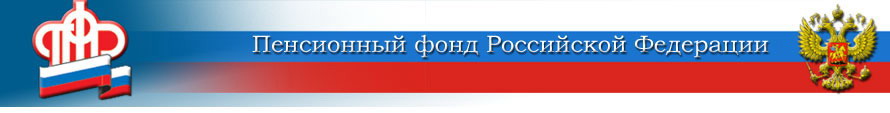 Воспользоваться личным кабинетом ПФРможно через мобильное приложениеБесплатное приложение ПФР, доступное для платформ iOS (https://apps.apple.com/ru/app/id1202653519) и Android (https://play.google.com/store/apps/details?id=com.pfrf.mobile), даёт возможность воспользоваться ключевыми функциями Личного кабинета ПФР (https://es.pfrf.ru/#services-f) на мобильных устройствах. Такой способ получения услуг Пенсионного фонда России особенно актуален в условиях сложившейся эпидемиологической обстановки из-за пандемии коронавируса COVID-19.Для начала работы с приложением, в нем необходимо авторизоваться через учетную запись на портале Госуслуг и задать четырехзначный пин-код, с помощью которого в дальнейшем будет осуществляться вход в приложение. В приложение также можно в дальнейшем входить по отпечатку пальца (на смартфонах, где реализована такая техническая возможность). На главном экране после авторизации свердловчанам будет доступна информация о стаже и индивидуальном пенсионном коэффициенте для расчета пенсии.С помощью мобильного приложения можно просматривать информацию о периодах работы и уплаченных страховых взносах работодателем, а также о пенсионных накоплениях. Такие сведения можно получить в разделе «Состояние индивидуального лицевого счета». Также в приложении можно увидеть информацию о назначенных социальных выплатах и пенсии, о размере или остатке средств маткапитала.В целях сохранения безопасности от заражения коронавирусом, рекомендуем свердловчанам обращаться за получением услуг дистанционно - через Личный кабинет сайта ПФР (https://es.pfrf.ru/#services-f), официальное мобильное приложение ПФР или портал Госуслуг (https://www.gosuslugi.ru/structure/10000002796).